		Uitnodiging Jaarvergadering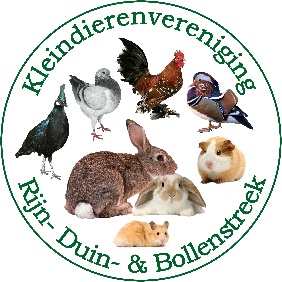 Secretariaat: 	A.W. Glas		Kalmoestraat 13		2165 XJ Lisserbroek		Tel: 0253-413222		E-mail: secretaris@kleindierenvereniging-rdb.nlHet bestuur nodigt u uit voor de Algemene LedenvergaderingDinsdag 24 maart 2020    Aanvang 20.00 uurIn het Clubgebouw van Kleindiersport centrum KatwijkOude ‘s Gravendijkseweg 4 2221 DB  Katwijk (De Krom)Agenda:OpeningNotulen vorige vergaderingIngekomen stukkenMededelingenVerslag secretarisVerslag KascontroleVerslag Penningmeester (Zie bijlage 1)Begroting 2019 - 2020Benoeming kascontrole Pauze met verlotingVaststellen contributie (zie toelichting)Stand van zaken betreffende stichting clubgebouwBestuursverkiezing (zie toelichting)BestuursbeleidRondvraag SluitingIn verband met het Corona virus vragen wij u waakzaam te zijn. Heeft u griepachtige verschijnselen zoals verkoudheid, koorts etc. mijdt dan de vergadering.Wij zullen de maatregelen van de overheid nauwlettend volgen en zo nodig de vergadering af gelasten.			Voor toelichting zie ommezijdeToelichting bij agendapunt 11Wilt u er aan denken om ook dit jaar weer u contributie of donatie te betalen.U kunt dit overmaken op bankrekening NL53  ABNA 0843 6682 61, ten name vanDoe dit a.u.b. voor 1 april U bespaart daarmee de penningmeester veel werk.Kleindieren Vereniging RDB, onder vermelding van contributie of donatie.Uiteraard kunt u de contributie of donatie contant voldoen tijdens de vergadering aan de penningmeester.Contributie leden: 	€ 17,50Contributie Jeugdleden:	€ 7,50Donatie:	€ 12,50Om misverstanden te voorkomen, de contributie of donatie wordt niet automatisch af geschreven!!Tatoeëren:De heer Jan van Norde, tatoeëerder van de konijnen in het gebied rond Haarlem heeft te kennen gegeven e willen stoppen met deze werkzaamheden. Voor zijn inzet in het afgelopen jaar en de jaren daarvoor voor De Eendracht Heemstede willen wij Jan hartelijk dank zeggen.Het tatoeëren voor deze regio wordt overgenomen door Nico van Rijn Tel: 06-51890727.Enten KonijnenOp verzoek van enkele leden van grotere rassen is besloten op een vroege enting van konijnen tegen RHD 2 te organiseren.De enting wordt gehouden op woensdag 13 mei 2020 tussen 19.00 en 19.30 uur.De locatie is in principe de kooienloods in de Gasstraat (ingang naast nr:10) in Lisse.Bij fokkers met veel dieren bestaat de mogelijkheid dat er tegen een kleine meerprijs bij de fokker thuis wordt geënt.Jaarverslag Kleindieren Vereniging Rijn - Duin en BollenstreekZoals altijd is een jaar terug blikken een moment van mooie en minder mooie dingen in onze vereniging. Sommige leden van onze vereniging  hadden met hun dieren een zeer goed jaar, andere wat minder. Maar altijd met een positieve vooruit blik, daarom blijft onze liefhebberij een mooie hobby. Minder was het overlijden van ons erelid Bram van der Kwaak en onze Cavia fokster Inge van der Goot, die op jonge leeftijd is overleden. Tevens hebben wij van een aantal leden te horen gekregen dat zij door hun hoge leeftijd hun lidmaatschap hebben opgezegd. Het bestuur vergaderde vier maal en schreef een jaarvergadering uit en vier ledenvergaderingen met een gezellige opkomst.Nieuwjaars receptie was voor vele leden een mooie gelegenheid elkaar een goed fokjaar te wensen.De barbecue avond was een groot succes en voor de binding van onze leden was dat zeer geslaagd.K.V.R.D.B. heeft in de personen van Co Korsuize, Jan Ravensbergen en Aad Glas akte der pressants gegeven aan het jubileum bij de Firma Holtmans in Sassenheim. Dit was een groot succes, het winkelend publiek kon kennis maken met onze mooie hobby. Ook op de streekmarkt in Noordwijk hebben wij als vereniging het publiek laten kennis maken met onze mooie hobby. Ook waren wij met onze vereniging vertegenwoordigd in Roelofarendsveen met het thema kom in de kas, daar was een knuffelhoek en konden de kinderen hun eigen button maken van hun huisdier. Ook het enten van de konijnen is dit jaar in samenwerking met onze dierenarts heel goed verlopen, ik moet wel zeggen dat wij wel moeten inzien dat wij als vereniging alle leden de gelegenheid moeten geven om hun dieren op tijd te laten inenten. Alleen is het wel zo, dat er in de landen wat weerstand komt voor het verplicht enten voor de tentoonstellingen. Op de jaarvergadering horen wij daar meer over. Het enten van de hoenders is dit jaar met de drinkwater methode heel goed bevallen, alleen zijn er fokkers die nog niet begrijpen dat de dieren een halve dag er voor geen drinkwater mogen opnemen. Wij zullen trachten tijdens de jaarvergadering daar op terug te komen. Tevens meld de voorzitter dat hij nog geen greep heeft betreffende de stichting van het gebouw waarin wij vergaderen, maar hij spreek de wens uit dat hij op de volgende vergadering daar wat meer duidelijkheid over kan geven. De gezamenlijke Jongdierendag bij Oosteinde in Hillegom was weer een succes, een ieder van de gezamenlijke verenigingen was dol enthousiast, ook de directie van het bedrijf, het aantal ingeschreven dieren bedroeg 269. De clubshow bij Tuincentrum Tuinextra in Noordwijk, was voor veel leden een mooie gelegenheid hun dieren aan het grote publiek te tonen. Met deze locatie kan onze nieuwe vereniging nog vele jaren vooruit, want de samenwerking met het tuincentrum is prima geregeld. De mannelijke dierenshow in het clubhuis in Katwijk viel wat tegen wat betreft de inschrijvingen, wij krijgen het idee dat de leden nog moeten wennen aan deze vorm van dieren tentoon stellen. Wat de bestuurssamenstelling betreft,  is het jammer dat het  niet zo vlot is gegaan, enkele leden van het nieuwe bestuur zijn door omstandigheden moeten aftreden. Maar het neemt niet weg dat wij met het huidige bestuur de zaken goed op de rails hebben en dat blijkt wel dat de leden vergaderingen heel goed worden bezocht. Ik zelf heb de taken van Ruben in dit aanvangsjaar over genomen maar het is wel de bedoeling dat wij op zoek zijn naar een nieuwe secretaris voor onze nieuwe vereniging. Als laatste wil ik de leden bedanken voor de prettige samen werking tussen bestuur en leden, want wij zijn nu wel door het samen gaan een grotere vereniging, wij hebben de leden nodig om op tentoonstellingen en vergaderingen onze hobby een gezicht te geven in onze regio. Dit was een overzicht wat er in onze vereniging plaats vind.2e secretaris  Aad Glas Rooster van aftreden2020202120122202320242025Co KorsuizeAad Glas Jan RavensbergenErik TingaRuben RoestPiet KraanFons RuigrokHans MorijnMetta ZwaanMichel Zonneveld